Муниципальное Дошкольное Образовательное Бюджетное УчреждениеДетский сад №2 «Росинка»Комбинированного видаПамятка для родителей:Тема: «Автоматизация свистящих звуков»								Подготовила:								учитель-логопед:								Захарова Лариса Ивановна г.Тында-2013г.Уважаемые товарищи родители!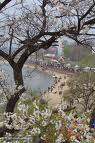 Для занятий с детьми старшего дошкольного возраста,Рекомендую следующие игры и упражнения.Цель: Автоматизация звука (З), развитие фонематического слуха,развитие голосового аппарата, развитие памяти, внимания.Выучите чистоговорку:Предложите ребёнку произнести её тихо- громко:У Зины звонок звенит звонко.Зоя моет зайку в тазу.У маленькой  Зины зайка спит в корзине.Попросите ребёнка отгадать загадки, определить есть ли в слове – отгадке звук (з).Не лает, не кусает,А в дом не пускает.		(Замок)Без рук, без топорёнка Построена избёнка.		(Гнездо)Зимой белый,летом серый.		(Заяц)Снег на полях,Лёд на водах,Вьюга гуляет.Когда –это бывает?		(Зимой)Определить место звука (з), в словах- отгадках.Выучите с ребёнком стихотворения: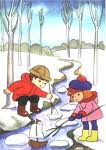 Где мой зайка? Где мой зайка?Ты поди-ка да узнайка. Видно зайка мой зазнайка.Но забыть не смог хозяйку.Уважаемые товарищи родители : для занятий с Вашими детьми  рекомендую, следующие 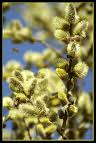 игры и упражнения:Цель: Автоматизация звука (ц), развитие фонематического слуха, развитие голосового аппарата, развитие памяти, внимания.1.Прочитайте стихотворения так, чтобы ребёнок мог закончить фразы.Определить место звука(ц) в словах отгадках.Часто к озеру напитьсяХодит рыжая…..(лисица).На даче в лесуБыли разные птицыСороки, стрижи,Воробьи и …..(синицы).По ночам совсем не спится,Ведь сова-Ночная…..(птица).2.Предложите ребёнку повторить чистоговорки вполголоса,чётко произнося отработанный звук(ц).Цы-цы-цы- есть хотят птенцыИз колодца вода льётся.Не велика птица синица,да умница.У кольца нет конца.3.Выучите с ребёнком стихотворения,чётко произнесите звук (ц).Цып-цып-цып, цыплятки!Есть водица в кадке.Кто меня боится.Тем не дам водицы.Рвать цветы легко и просто. Детям маленького роста,Но тому, кто так высок,Нелегко сорвать цветок.Уважаемые товарищи родители!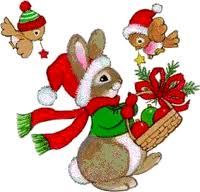 Рекомендую:  Вам  и вашим детям,  упражнения для совершенствования фонематического восприятия;   для выработки чёткой дикции;  для развития голосового аппарата (умения правильно пользоваться   различной громкостью голоса, темпом речи, интонационными средствам выразительности.1. Выучите с ребёнком пословицы, объясните их значение.Декабрь - год замыкает, зиму начинает.В декабре зима стелет белые холсты, а мороз через реки наводит мосты.В декабре мороз нарастает, зато день прибывает.Мороз ленивого за нос хватает, а перед проворным и шапку снимает.2.Выучите с ребёнком стихотворения, следите за тем, чтобы он читал их выразительно.Ветер веет, веет, веет,Тёплым снегом сеет, сеет…,Пух да пух-Бело вокруг.Сразу тихо- тихо стало.Снег лежит как одеяло.А зимой в реке вода,Не боится холода.Быстро спрячется под лёд.И течёт себе,  течёт.3. Предложите ребёнку отгадать загадки и определить,  есть ли в  слове –отгадке звук (с)Зимой- звезда,Весной –вода. (Снежинка)Бел, да не сахар,Нет ног, а идёт. (Снег)У кого из всех зверейХвост  пушистей и длинней? (Лиса)Непоседа птица эта- Одного с берёзой цвета. (Сорока)